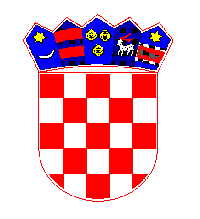                                              REPUBLIKA HRVATSKA                                  DUBROVAČKO-NERETVANSKA ŽUPANIJA                                       GRAD KORČULA                  Upravni odjel za proračun i financije                                                                                                              KLASA: 342-01/23-01/00002URBROJ: 2117-9-05/11-23-00001Korčula, 17. studenog 2023.	Temeljem  članka 11. Zakona o pristupu informacijama (NN 25/13,85/15 i 69/22) objavljuje se provođenjeJAVNOG SAVJETOVANJA I.	Predmet javnog savjetovanja je Nacrt Odluke o lokalnim porezima Grada Korčule.II.	Svrha savjetovanja je pribavljane mišljenja, prijedloga i primjedbi javnosti na Nacrt Odluke o lokalnim porezima Grada Korčule. III.	Savjetovanje traje 24 dana, počev od 17. studenog 2023. godine pa do 10. prosinca 2023. godine.IV.	Sastavni dio ove objave čine:Obrazac sadržaja dokumenta za savjetovanje – Prilog 1Obrazac sudjelovanja u savjetovanju o nacrta akta – Prilog 2.Nacrt Odluke o lokalnim porezima Grada Korčule.V.	Ova objava s Prilogom 1 i 2 te Nacrtom Odluke o lokalnim porezima Grada Korčule objavit će se na mrežnoj stranici Grada Korčule.                                                                                                                                    PROČELNICA                                                                                                                           Bernarda Tomić, dipl.oec.Prilog 1Prilog 2Obrazac sadržaja dokumenta za savjetovanjeObrazac sadržaja dokumenta za savjetovanjeNaziv nacrta aktaOdluka o lokalnim porezima Grada KorčuleStvaratelj dokumentaGrad Korčula Tijelo koje provodi savjetovanjeGrad Korčula, Upravni odjel za proračun i financijeSvrha dokumentaDonošenje Odluke o lokalnim porezima Grada Korčule.Datum dokumenta/Svrha savjetovanjaPribavljanje mišljenja, prijedloga i primjedbi na Nacrt Odluke o lokalnim porezima Grada Korčule.Rok trajanja savjetovanja24 dana, počev od 17. studenog pa do 10. prosinca 2023. godineDodatni upitiSudionici savjetovanja mogu se dodatno obratiti za upite Bernardi Tomić, pročelnici UO za proračun i financije, tel. 020/711-984,  e-pošta: bernarda.tomic@ korcula.hrNačin dostave mišljenja, prijedloga i primjedbiSudionici svoja mišljenja, prijedloge i primjedbe na Nacrt Odluke dostavljaju na Obrascu sudjelovanju u savjetovanju o nacrtu akta (Prilog 2)Objava mišljenja, primjedbi, prijedloga (komentari)Po završetku javnog savjetovanja, objavit će se komentari, tj. dana mišljenja, primjedbe i prijedlozi, osim anonimnih, uvredljivih i irelevantnih komentaraObrazac sudjelovanja u savjetovanju o nacrtu aktaObrazac sudjelovanja u savjetovanju o nacrtu aktaObrazac sudjelovanja u savjetovanju o nacrtu aktaNaziv nacrta aktaNaziv tijela nadležnog za izradu nacrtaRazdoblje savjetovanja (početak i završetak)Ime/naziv sudionika/ce savjetovanja (pojedinac, udruga, ustanova i sl.) koji/a daje svoje mišljenje i primjedbe na nacrt  aktaTematsko područje i brojnost korisnika koje predstavljate, odnosno interes koji zastupateNačelni komentari na predloženi nacrtMišljenje, prijedlozi i primjedbe, odnosno komentari na pojedine članke nacrta aktaIme i prezime osobe/a koja je sastavljala primjedbe i komentare ili osobe ovlaštene za zastupanje udruge, ustanove i sl.KontaktiE-mail:Telefon: E-mail:Telefon: Datum dostavljanja obrascaJeste li suglasni da se ovaj obrazac, s imenom/nazivom sudionika/ce savjetovanja, objavi na internetskoj stranici nadležnog tijela?DANE